40. Österreichische ChemieolympiadeBundeswettbewerb 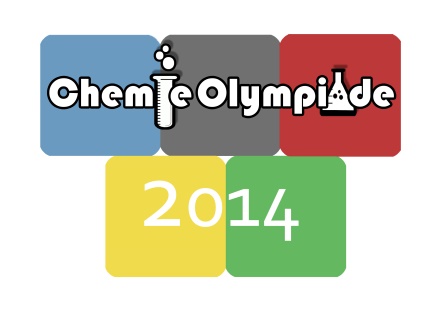 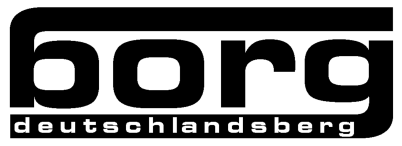 LösungenAufgabe 1	                                                                                                     39 bp ≙ 13 rpQualitative AnalyseTragen Sie Ihre Analysenergebnisse in die Tabelle ein:Aufgabe 2	                                                                                                     45 bp ≙ 15 rpQuantitative Analyse eines Gemisches von Kaliumdichromat und Kaliumpermanganat* Wenn ΔV ≤ 0,1 mL: 10bp; wenn ΔV > 0,6 mL: 0bp; sonst:     * 	Wenn 460<ε<445: 4bp        **	Wenn 2,35·103<ε<2,45·103: 4bp	* **	Wenn 170<ε<205: 2bp 	Wenn 465<ε<440: 3bp	Wenn 2,30·103<ε<2,50·103: 3bp	Wenn 160<ε<215: 1bp	Wenn 470<ε<435: 2bp	Wenn 2,25·103<ε<2,55·103: 2bp 		Wenn 475<ε<430: 1bp	Wenn 2,20·103<ε<2,60·103: 1bp	* 	Wenn ΔA≤4% 3bp				Wenn ΔA≤8% 2bp	Wenn ΔA≤12% 1bp	Aufgabe 3                                                                                               25 bp ≙ 12 rpSynthese von 1,4-Dihydro-2,6-dimethylpyridin-3,5-dicarbonsäure-diethylester (Hantzsch-Ester)ProbeKationAnion1Li+2bpSO42-2bp2Ba2+2bpNO3-2bp3K+2bpI-3bp4Fe3+3bpNO3-2bp5Ni2+3bpSO42-2bp6Ba2+5bpSO42-5bp7Pb2+4bpCO32-2bp2.1. Genaue Konzentrationen der Stammlösungen2.1. Genaue Konzentrationen der StammlösungenTitrationsvolumen Na2S2O3 (Mittelwert für Dichromat): 9,05 mL  			max. 10bp*Titrationsvolumen Na2S2O3 (Mittelwert für Dichromat): 9,05 mL  			max. 10bp*Titrationsvolumen Na2S2O3 (Mittelwert für Permanganat): 6,10 mL 			max. 10bp*Titrationsvolumen Na2S2O3 (Mittelwert für Permanganat): 6,10 mL 			max. 10bp*Gleichung MnO4- - I-:      MnO4- + 5 I- + 8 H+  ⇄  Mn2+ + 4 H2O + 2,5 I2			1,5bpGleichung MnO4- - I-:      MnO4- + 5 I- + 8 H+  ⇄  Mn2+ + 4 H2O + 2,5 I2			1,5bpGleichung Cr2O72- - I-:   Cr2O72- + 6 I- + 14 H+  ⇄  2 Cr3+ + 3 I2 + 7 H2O			1,5bpGleichung Cr2O72- - I-:   Cr2O72- + 6 I- + 14 H+  ⇄  2 Cr3+ + 3 I2 + 7 H2O			1,5bpGleichung S2O32- - I2:   2 S2O32- + I2  ⇄  S4O62- + 2 I- 						1bpGleichung S2O32- - I2:   2 S2O32- + I2  ⇄  S4O62- + 2 I- 						1bpBerechnung der Konzentrationen der Stammlösungen: 					1+1 bpBerechnung der Konzentrationen der Stammlösungen: 					1+1 bpc(Cr2O72-) = 1,51·10-3 mol/Lc(MnO4-) = 2,44·10-4 mol/L2.2. Absorptionskoeffizient Dichromat bei 427 nm 					max 4bp*2.2. Absorptionskoeffizient Dichromat bei 427 nm 					max 4bp*2.2. Absorptionskoeffizient Dichromat bei 427 nm 					max 4bp*K2Cr2O7- Lösung 1K2Cr2O7- Lösung 2c = 1,51·10-3 mol/Lc = 0,755·10-3 mol/LA = 0,690A = 0,344ε = 458 L/mol·cmε = 456 L/mol·cmε427(Mittel) = 457 L/mol·cm2.3. Absorptionskoeffizient Permanganat bei 545 nm 				max 4bp*2.3. Absorptionskoeffizient Permanganat bei 545 nm 				max 4bp*2.3. Absorptionskoeffizient Permanganat bei 545 nm 				max 4bp*KMnO4- Lösung 1KMnO4- Lösung 2c = 2,38·10-4 mol/Lc = 1,19·10-4 mol/LA = 0,581A = 0,269ε = 2,44·103 L/mol·cmε = 2,26·103 L/mol·cmε545(Mittel) = 2,37·103 L/mol·cm2.4. Absorptionskoeffizient Permanganat bei 427 nm 				max 2bp*2.4. Absorptionskoeffizient Permanganat bei 427 nm 				max 2bp*2.4. Absorptionskoeffizient Permanganat bei 427 nm 				max 2bp*KMnO4- Lösung 1KMnO4- Lösung 2c = 2,38·10-4 mol/Lc = 1,19·10-4 mol/LA = 0,056A = 0,016ε = 235 L/mol·cmε = 135 L/mol·cmε427(Mittelwert) = 185 L/mol·cmZeigen Sie die Berechnung der Konzentration und des Absorptionskoeffizienten an einem Beispiel:Verdünnung 5:5 bei Lösung 2: c (2) = c(1)/2							0,5bp 										0,5bpZeigen Sie die Berechnung der Konzentration und des Absorptionskoeffizienten an einem Beispiel:Verdünnung 5:5 bei Lösung 2: c (2) = c(1)/2							0,5bp 										0,5bpZeigen Sie die Berechnung der Konzentration und des Absorptionskoeffizienten an einem Beispiel:Verdünnung 5:5 bei Lösung 2: c (2) = c(1)/2							0,5bp 										0,5bp2.4. Konzentrationen von KMnO4 und K2Cr2O7 in der Probenlösung2.4. Konzentrationen von KMnO4 und K2Cr2O7 in der ProbenlösungA427 (Probe) = 0,676* 		max 3bpA545 (Probe) = 0,614* 		max 3bpc(Cr2O72-) =  1,37·10-3   mol/Lc(MnO4-) = 2,58·10-4 mol/LZeigen Sie Ihre Berechnung an einem Beispiel: 							2bpZeigen Sie Ihre Berechnung an einem Beispiel: 							2bp3.1.	Geben Sie das fertige Produkt der Saalaufsicht ab.			hellgelbe Kristalle……2 bp			anderes Aussehen……0-1 bp3.2. Berechnen Sie die theoretische Ausbeute: 						1 bpBerechnung:1 mol Acetessigester (130 g/mol) ergibt 0,5 mol Produkt (253 g/mol), daher ergeben 1,30 g Ausgangsstoff 1,27 g  Produkt3.3. Berechnen Sie Ihre Ausbeute in g und % der Theorie.Berechnung:	kein Produkt: 		0 bp	≥ 0,37 g: 		10 bp, zwischen 0 und 0,37 g:                    	1 bp3.4.	Schmelzpunkt Ihres Produktes: 	tM = 192-193°C: 3 bp ; tM = 190°-191°C: 2 bp ; tM = 188°-189°C: 1 bp ;3.5.	Geben Sie die DC-Platte mit Ihrer Nummer der Saalaufsicht ab. Markieren Sie Ihre „Flecken“, sowie Start- und Frontlinie.			Für Startlinie, Frontlinie, Markierung von 3 Flecken:  5 bp		Pro fehlender Einzeichnung 				-1 bp		Wenn beim Reinprodukt Edukt dabei ist: 		-1 bp3.6. Berechnen Sie die Rf-Werte	Rf-Wert des Acetessigesters:		 0,47-0,53	         Rechnung: 1 bpRf-Wert des Rohproduktes:	0,34-0,40	Qualität:	1+1 bp	Rf‘-Wert des Reinproduktes:		0,34-0,40